بسمه تعالی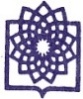 دانشگاه علوم پزشكي و خدمات بهداشتي درماني شهيد بهشتیدانشكده پيراپزشكيبرنامه هفتگی دکتر فرید زایری- گروه آمار زیستی- نیمسال اول 1403-1402روز/ساعت8-79-810-911-1012-1113-1214-1315-1416-1517-16شنبـهحضور در گروه آمار زیستی دانشکده پیراپزشکی جهت مطالعه، راهنمایی و مشاوره پایان نامه های کارشناسی ارشد و رساله های دکترا و انجام طرح های پژوهشیحضور در گروه آمار زیستی دانشکده پیراپزشکی جهت مطالعه، راهنمایی و مشاوره پایان نامه های کارشناسی ارشد و رساله های دکترا و انجام طرح های پژوهشیحضور در گروه آمار زیستی دانشکده پیراپزشکی جهت مطالعه، راهنمایی و مشاوره پایان نامه های کارشناسی ارشد و رساله های دکترا و انجام طرح های پژوهشیحضور در گروه آمار زیستی دانشکده پیراپزشکی جهت مطالعه، راهنمایی و مشاوره پایان نامه های کارشناسی ارشد و رساله های دکترا و انجام طرح های پژوهشیحضور در گروه آمار زیستی دانشکده پیراپزشکی جهت مطالعه، راهنمایی و مشاوره پایان نامه های کارشناسی ارشد و رساله های دکترا و انجام طرح های پژوهشیحضور در گروه آمار زیستی دانشکده پیراپزشکی جهت مطالعه، راهنمایی و مشاوره پایان نامه های کارشناسی ارشد و رساله های دکترا و انجام طرح های پژوهشیحضور در گروه آمار زیستی دانشکده پیراپزشکی جهت مطالعه، راهنمایی و مشاوره پایان نامه های کارشناسی ارشد و رساله های دکترا و انجام طرح های پژوهشیحضور در گروه آمار زیستی دانشکده پیراپزشکی جهت مطالعه، راهنمایی و مشاوره پایان نامه های کارشناسی ارشد و رساله های دکترا و انجام طرح های پژوهشیحضور در گروه آمار زیستی دانشکده پیراپزشکی جهت مطالعه، راهنمایی و مشاوره پایان نامه های کارشناسی ارشد و رساله های دکترا و انجام طرح های پژوهشیحضور در گروه آمار زیستی دانشکده پیراپزشکی جهت مطالعه، راهنمایی و مشاوره پایان نامه های کارشناسی ارشد و رساله های دکترا و انجام طرح های پژوهشییکشنبـهمامور در دانشکده علوم تغذیه و صنایع غذایی جهت تدریس دروس آمار زیستی کارشناسی ارشد تغذیه بالینی و جامع نگر و مشاوره آماری طرح ها و پایان نامه هامامور در دانشکده علوم تغذیه و صنایع غذایی جهت تدریس دروس آمار زیستی کارشناسی ارشد تغذیه بالینی و جامع نگر و مشاوره آماری طرح ها و پایان نامه هامامور در دانشکده علوم تغذیه و صنایع غذایی جهت تدریس دروس آمار زیستی کارشناسی ارشد تغذیه بالینی و جامع نگر و مشاوره آماری طرح ها و پایان نامه هامامور در دانشکده علوم تغذیه و صنایع غذایی جهت تدریس دروس آمار زیستی کارشناسی ارشد تغذیه بالینی و جامع نگر و مشاوره آماری طرح ها و پایان نامه هامامور در دانشکده علوم تغذیه و صنایع غذایی جهت تدریس دروس آمار زیستی کارشناسی ارشد تغذیه بالینی و جامع نگر و مشاوره آماری طرح ها و پایان نامه هامامور در دانشکده علوم تغذیه و صنایع غذایی جهت تدریس دروس آمار زیستی کارشناسی ارشد تغذیه بالینی و جامع نگر و مشاوره آماری طرح ها و پایان نامه هامامور در دانشکده علوم تغذیه و صنایع غذایی جهت تدریس دروس آمار زیستی کارشناسی ارشد تغذیه بالینی و جامع نگر و مشاوره آماری طرح ها و پایان نامه هامامور در دانشکده علوم تغذیه و صنایع غذایی جهت تدریس دروس آمار زیستی کارشناسی ارشد تغذیه بالینی و جامع نگر و مشاوره آماری طرح ها و پایان نامه هامامور در دانشکده علوم تغذیه و صنایع غذایی جهت تدریس دروس آمار زیستی کارشناسی ارشد تغذیه بالینی و جامع نگر و مشاوره آماری طرح ها و پایان نامه هامامور در دانشکده علوم تغذیه و صنایع غذایی جهت تدریس دروس آمار زیستی کارشناسی ارشد تغذیه بالینی و جامع نگر و مشاوره آماری طرح ها و پایان نامه هادوشنبـهحضور در گروه آمار زیستی جهت مطالعه و تحقیق تدریس درس آمار زیستی کارشناسی ارشد پرتوشناسیتدریس درس آمار زیستی کارشناسی ارشد پرتوشناسیحضور در گروه آمار زیستی جهت مطالعه و تحقیقحضور در گروه آمار زیستی جهت مطالعه و تحقیقحضور در جلسات گروه و راهنمایی و مشاوره پایان نامه های کارشناسی ارشد و رساله های دکتراحضور در جلسات گروه و راهنمایی و مشاوره پایان نامه های کارشناسی ارشد و رساله های دکتراحضور در جلسات گروه و راهنمایی و مشاوره پایان نامه های کارشناسی ارشد و رساله های دکتراحضور در جلسات گروه و راهنمایی و مشاوره پایان نامه های کارشناسی ارشد و رساله های دکتراحضور در جلسات گروه و راهنمایی و مشاوره پایان نامه های کارشناسی ارشد و رساله های دکتراسه شنبـهحضور در گروه جهت راهنمایی و مشاوره پایان نامه های کارشناسی ارشد و رساله های دکترا و انجام طرح های پژوهشیحضور در گروه جهت راهنمایی و مشاوره پایان نامه های کارشناسی ارشد و رساله های دکترا و انجام طرح های پژوهشیحضور در گروه جهت راهنمایی و مشاوره پایان نامه های کارشناسی ارشد و رساله های دکترا و انجام طرح های پژوهشیحضور در گروه جهت راهنمایی و مشاوره پایان نامه های کارشناسی ارشد و رساله های دکترا و انجام طرح های پژوهشیحضور در گروه جهت راهنمایی و مشاوره پایان نامه های کارشناسی ارشد و رساله های دکترا و انجام طرح های پژوهشیحضور در گروه آمار زیستی جهت مطالعه و تحقیقحضور در گروه آمار زیستی جهت مطالعه و تحقیقحضور در گروه آمار زیستی جهت مطالعه و تحقیقحضور در گروه آمار زیستی جهت مطالعه و تحقیقحضور در گروه آمار زیستی جهت مطالعه و تحقیقچهارشنبـهمامور در دانشکده دندانپزشکی و حضور در معاونت پژوهشی این دانشکده جهت مشاوره و تحلیل آماری داده های طرح های پژوهشی و پایان نامه های دوره های دکتری عمومی و تخصصیمامور در دانشکده دندانپزشکی و حضور در معاونت پژوهشی این دانشکده جهت مشاوره و تحلیل آماری داده های طرح های پژوهشی و پایان نامه های دوره های دکتری عمومی و تخصصیمامور در دانشکده دندانپزشکی و حضور در معاونت پژوهشی این دانشکده جهت مشاوره و تحلیل آماری داده های طرح های پژوهشی و پایان نامه های دوره های دکتری عمومی و تخصصیمامور در دانشکده دندانپزشکی و حضور در معاونت پژوهشی این دانشکده جهت مشاوره و تحلیل آماری داده های طرح های پژوهشی و پایان نامه های دوره های دکتری عمومی و تخصصیمامور در دانشکده دندانپزشکی و حضور در معاونت پژوهشی این دانشکده جهت مشاوره و تحلیل آماری داده های طرح های پژوهشی و پایان نامه های دوره های دکتری عمومی و تخصصیمامور در دانشکده دندانپزشکی و حضور در معاونت پژوهشی این دانشکده جهت مشاوره و تحلیل آماری داده های طرح های پژوهشی و پایان نامه های دوره های دکتری عمومی و تخصصیمامور در دانشکده دندانپزشکی و حضور در معاونت پژوهشی این دانشکده جهت مشاوره و تحلیل آماری داده های طرح های پژوهشی و پایان نامه های دوره های دکتری عمومی و تخصصیمامور در دانشکده دندانپزشکی و حضور در معاونت پژوهشی این دانشکده جهت مشاوره و تحلیل آماری داده های طرح های پژوهشی و پایان نامه های دوره های دکتری عمومی و تخصصیمامور در دانشکده دندانپزشکی و حضور در معاونت پژوهشی این دانشکده جهت مشاوره و تحلیل آماری داده های طرح های پژوهشی و پایان نامه های دوره های دکتری عمومی و تخصصیمامور در دانشکده دندانپزشکی و حضور در معاونت پژوهشی این دانشکده جهت مشاوره و تحلیل آماری داده های طرح های پژوهشی و پایان نامه های دوره های دکتری عمومی و تخصصیپنجشنبـه